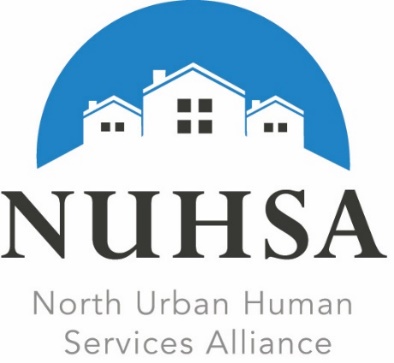 2022 NUHSA Human Services AwardsRequest for NominationsThe North Urban Human Services Alliance (NUHSA) is seeking nominations for its 2022 Human Services Awards in three categories: 
Human Services Champion of the YearOutstanding Human Services ProgramYouth Human Services Leadership AwardThese awards recognize and honor those who have gone above and beyond to help ensure that everyone in our community has the opportunity to reach their full potential.  Human service providers, community leaders and advocates play a critical role in supporting the health and welfare of our residents, and we celebrate their dedication and exceptional contributions.    Do you know of an individual, organization or business in North King County (Shoreline, Lake Forest Park, Bothell, Kenmore and Woodinville) that has made a significant contribution to the health and welfare of our community? Have they in some way supported or advocated for strong and accessible health and human services and strengthened our community through their initiative and leadership?   If so, please give the recognition these individuals and organizations deserve! Nominations are due Tuesday, November 1st, 2022.Nominees and winners will be announced and honored at NUHSA's 2022 Human Services Awards Celebration & Annual Meeting at Ronald United Methodist Church (17839 Aurora Ave. N. Shoreline) on Thursday, January 19, 2023 at 5:30 p.m. For more information, please email staff@nuhsa.org.	
NUHSA’s Annual Human Services Awards ceremony has been celebrating the accomplishments of local individuals and organizations since 2008. NUHSA is an alliance of non-profit agencies, faith communities, city and county leadership, school districts and members of the community who advocate for a strong and accessible health and human services system in North King County (Shoreline, Lake Forest Park, Kenmore, Bothell and Woodinville). Through partnership and collaboration, NUHSA supports providers, funders and the community to enhance existing resources and build our capacity to effectively respond to community needs.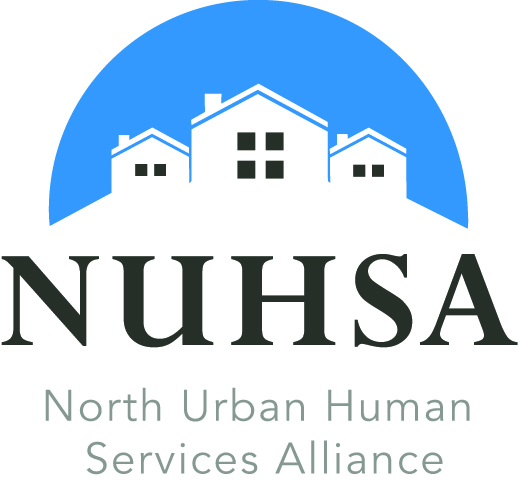 2022 NUHSA Human Services Awards NominationNomination Deadline:  Tuesday, November 1st, 2022By Email: staff@nuhsa.orgBy Mail: NUHSA Award Selection Committee 
P.O. Box 60215 Shoreline, WA  98160Nominee Name: _____________________________________________________________________
Agency: _________________________________________Email: _____________________________

Address: ___________________________________________________________________________
City: ________________________ Zip: ________________ Phone: (______) ____________________Nominated By: ________________________________________ Email: ________________________Address: ___________________________________________________________________________City: ____________________________ Zip: ________________ Phone: (______) ________________
Signature: __________________________________________________________________________Above signature authorizes sharing and publishing of this nominationNominations will be reviewed by a committee of the NUHSA Board of Directors, Members and/or previous award nominees/winners and will be based on answers submitted to the following questions:
What is/are the name(s) of the group(s) or organization(s) served?




Which community in North King County was the service provided in (Bothell, Kenmore, Lake Forest Park, Shoreline and/or Woodinville)?





Please describe the work that inspired you to nominate this individual or organization for the award.





How has the work of the nominee improved the community, enhanced the lives of its residents for which/whom the work was performed or inspired others?





What is inspiring, courageous, unusual or innovative about the nominee's achievement?Winners & Nominees will be acknowledged at the NUHSA Annual MeetingThursday, January 19th, 20235:00 – 7:00 p.m.
Via ZoomQuestions: staff@nuhsa.org